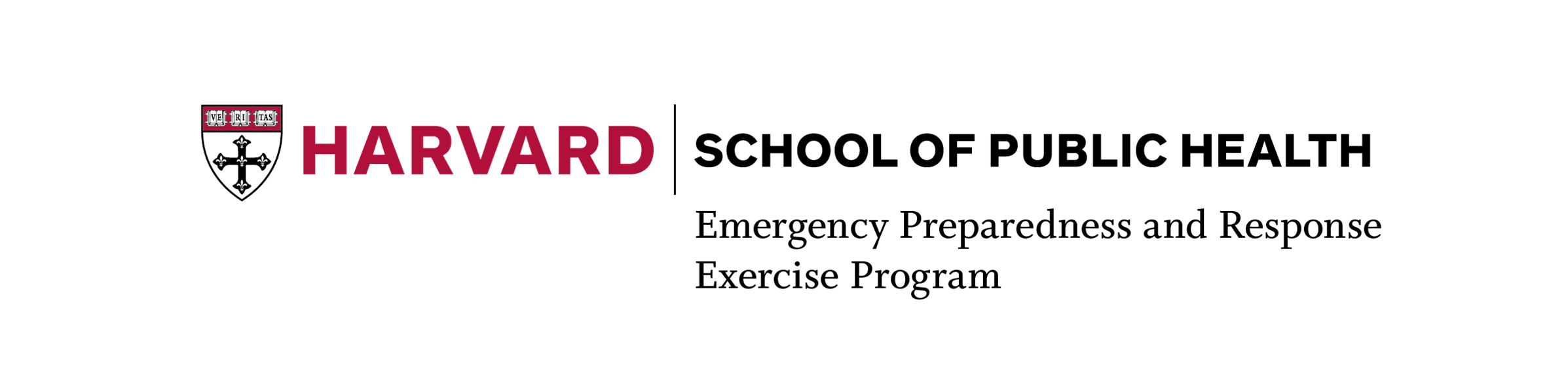 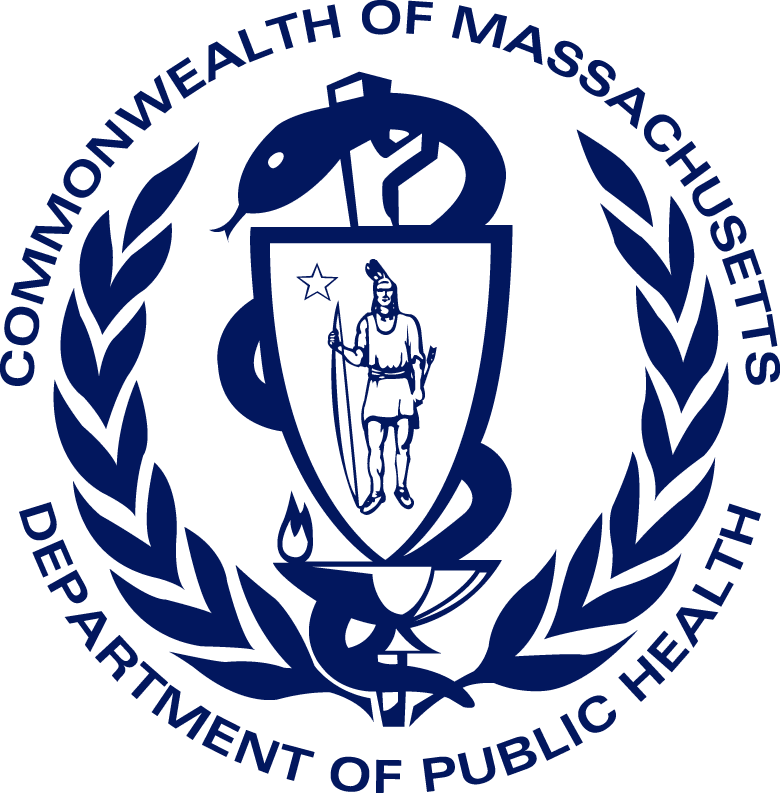 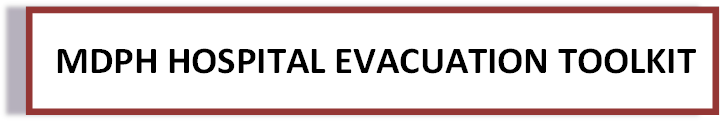 Table of ContentsINTRODUCTION	93ASSEMBLY POINT SET-UP GUIDELINES	94ASSEMBLY POINT SURVEY TOOL	96NUTRITIONAL DISASTER SUPPLY LIST FOR ASSEMBLY POINT	97This page is intentionally left blankINTRODUCTIONPurpose of Assembly Point GuideThe hospital should identify several locations surrounding the hospital that could be used as Assembly Points in the event that a rapid evacuation must take place and patients will need to be immediately relocated to a safe location.   This Assembly Point can serve as the place where patients would gather (outside the hospital) to receive basic care and await transfer, or re-entry back into the hospital.  The Assembly Point should not be a comprehensive field hospital.  The Assembly Point should be designed as a holding area with limited care resources. This guide provides the direction required to ensure that supplies, equipment, and staff are ready and organized to care for patients.  The Assembly Point should take responsibility when patients “check-in” and manages care until patients are ready to transfer to another facility or be discharged home via the Discharge Site.  ASSEMBLY POINT SET-UP GUIDELINESThe Assembly Point Director should coordinate the work of the various departments involved in Assembly Point set-up.  The following departments should have primary responsibility for getting the Assembly Point ready to receive patients:Environmental Services: cleaning supplies; tables/chairs; trash cans/gloves/masksFacilities Maintenance: electrical support; extra lighting; heating or cooling as neededMaterials Management: clean supply areas; medical equipment and oxygen; code cartsIn addition, the departments below are responsible for setting-up appropriate areas so they can support patient care at the Assembly Point:Pharmacy			Food and Nutrition Services	Blood Bank			 Clinical LabsSocial Services (Family Waiting Areas)Biomedical Engineering	Respiratory CareAdmitting (Patient Tracking areas)Telecommunications (Phone Bank)SecurityEntrance Area Basic supplies (trash cans, hand hygiene liquid, gloves/masks) will be needed throughout the entrance area.Clear pathways and signage are critical for ensuring a high volume of patients can move quickly through Patient Tracking and into the patient care areas.  Pathways to enter and exit the Assembly Point should be tested and documented.Emergency Medical Stabilization Area Medical supplies and equipment should be transported and organized by Emergency Department staff with support from Pharmacy, Biomedical Engineering, and Respiratory Care, if available.  Pharmaceuticals (especially narcotics) will need to be secured. However they may also need:  Dirty Utility area (see list on next page)Oxygen tanks Electrical supportPortable lights  (if needed)Portable heat or cooling  (if needed)Patient Care Areas The Assembly Point Director should have primary responsibility for directing the set-up process. S/he should ensure signage is visible, and make decisions about where items are placed if there is a need to deviate from the basic plan.  Each care unit space should have:Clean supply station with basic medical suppliesDirty utility area1 Code cartOxygen tanks/oxygen concentratorCharging station for batteriesElectrical supportPortable lights  (if needed)Portable heat or cooling  (if needed)Clean Supplies					  	     Dirty Utility Supplies			Linens – sheets, blankets, pillows, towelsInfection control – gloves, masks, disinfectant wipes			Medical supplies – per listAdmin supplies – forms, clipboards, and pens			 Trash cansSharps disposals Linen hampersAdmitting (Patient Tracking areas)Most of the medical and general clean supplies should be kept in the centralized clean supply stations. However, as part of the set-up process, heavily used items (gloves, hand hygiene liquid, hooks for hanging IVs, etc.) should be placed throughout the section. It is essential to sketch out a diagram of the Assembly Point set-up as it would appear in the designated location chosen for the Assembly Point before using the space in an emergency.2014VI. Assembly point guideWeather LimitingWeather LimitingNoNoNoNoNo NoLimited YesYesVehicle AccessVehicle AccessYesYesYesYesYesYesYesLimitedLimited  Distance            Computer500 yds                    Yes350 yds                    Yes350 yds                    Yes350 yds                    Yes700 yds                    No750 yds                    No300 yds                    No.25 mile                     No1000 yds                 NoPhoneYesYesYesYesYesYesNoNoNoPowerYesYesYesYesYesYesYesLimitedNoPotential for PatientsStretcher5 to 20151020+5810 to 205025200+Potential for PatientsWheelchair40305050200100AllPotential for PatientsSeated5040100+150+200100All*Ground conditions would hamper wheelchairs and stretchers – seats would  need to be supplied to the area as well#Elevator is not large enough to transport hospital beds/stretchers unless they were disassembledLocationHospital Procedural Suite  Ambulatory building 2nd floor conf.         _rooms  Ambulatory building 4th floor conf. _roomsAmbulatory building 4th OB/GYNNeighboring Hotel Function roomsNeighboring ChurchAdjacent Parking Garage #Adjacent  Health ClubAdjacent Soccer Field **Ground conditions would hamper wheelchairs and stretchers – seats would  need to be supplied to the area as well#Elevator is not large enough to transport hospital beds/stretchers unless they were disassembledNUTRITIONAL DISASTER SUPPLY LIST FOR ASSEMBLY POINT (Supporting approximately 1,000 patients, staff, and visitors for 24 hours)NUTRITIONAL DISASTER SUPPLY LIST FOR ASSEMBLY POINT (Supporting approximately 1,000 patients, staff, and visitors for 24 hours)NUTRITIONAL DISASTER SUPPLY LIST FOR ASSEMBLY POINT (Supporting approximately 1,000 patients, staff, and visitors for 24 hours)NUTRITIONAL DISASTER SUPPLY LIST FOR ASSEMBLY POINT (Supporting approximately 1,000 patients, staff, and visitors for 24 hours)NUTRITIONAL DISASTER SUPPLY LIST FOR ASSEMBLY POINT (Supporting approximately 1,000 patients, staff, and visitors for 24 hours)Non-Perishable Food ItemsQuantityMeal #1Energy Bars25 cases/72 barsEnergy BarTuna, can individual, 3 oz75 cases/12Cold CerealCrackers, Saltine individual6 cases/500MilkMayonnaise, packet4 cases/500JuiceApplesauce/Peaches, individual25 cases/72 eachWaterMilk, shelf stable10 cases 12/32 ozCold Cereal, assorted individual boxes13 cases/70 boxesMeal #2Nutritional SupplementsEnergy BarMeal Replacement, 8 oz bottle50 cases/24 bottlesMeal ReplacementMeal Replacement, 8 oz bottle (Diabetics)25 cases/24 bottlesApplesauceJuiceInfant FormulaWaterEnfamil 20 cal-ready to use, 6 oz bottles4 cases/24 bottlesStandard Nipples1 case/240 eachPedialyte- ready to use, 2 oz bottles 4 cases/48 bottlesMeal #3Canned TunaTube FeedingsCrackersMeal Replacement, 1.0 Ready to Hang5 cases/8 litersMayonnaiseMeal Replacement, 1.0 Ready to Hang1 case/8 litersPeachesMeal ReplacementWater/JuicesWaterJuice, can 5.5 oz Apple/Cranberry38 cases/48 cansWater, Spring 16.9 oz bottle165 cases/24 bottlesPaper SuppliesBowls, 12 oz2 case/1000Bag, brown 10#6 bundles/500Napkin, dinner2 cases/3000Spoon, Soup plastic3 case/1000Knife, plastic1 case/1000Cup, 7 oz plastic3 cases/2500